Science 1.9 AS 90948 Demonstrate understanding of biological ideas relating to genetic variation 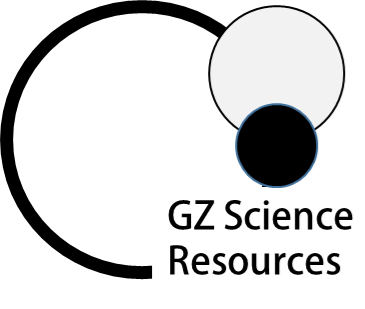 Writing Excellence answers to DNA and Genes questionsDNA and Genes QUESTIONDNA and Genes QUESTIONQuestion:    Use the diagram below to help you explain the relationship between chromosomes, genes, alleles, phenotype, genotype, and the molecule DNA. 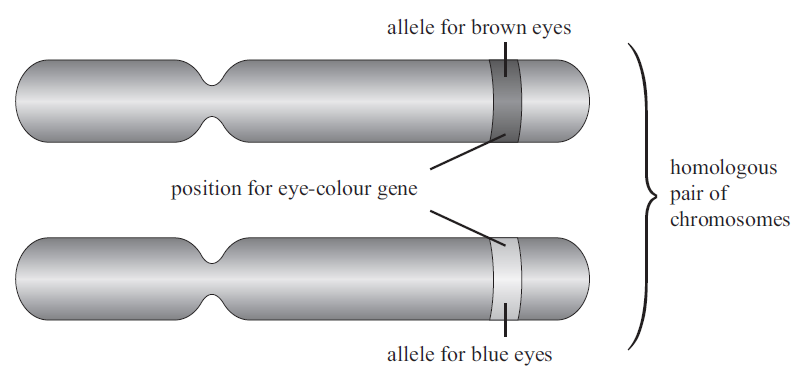 Question:    Use the diagram below to help you explain the relationship between chromosomes, genes, alleles, phenotype, genotype, and the molecule DNA. ANSWERANSWER1. explain link between chromosomes and DNA2. describe the physical structure of DNA3. Explain the pairing rule of DNA4. link the base sequence to trait and gene (use example)5. Give the definition for an allele (use example)6.  link pair of chromosomes to pair of alleles7. link alleles to base sequence8. give the definition of a genotype9. link genotype to phenotype10. give definition of dominant alleles11. give definition of recessive alleles